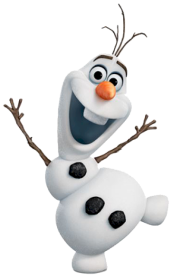 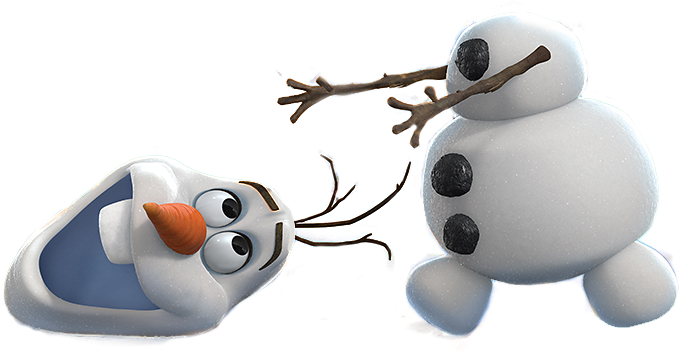 Dok se Olaf igrao, Elsa je sjedila u svom dvorcu razmišljajući kako još uvijek nema snijega!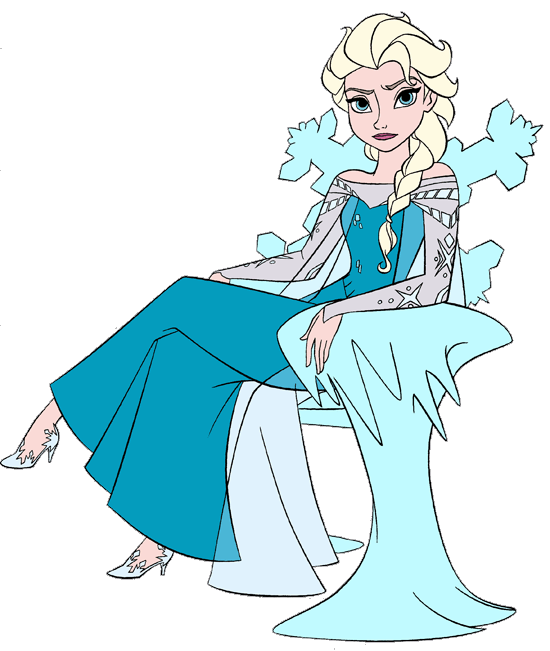 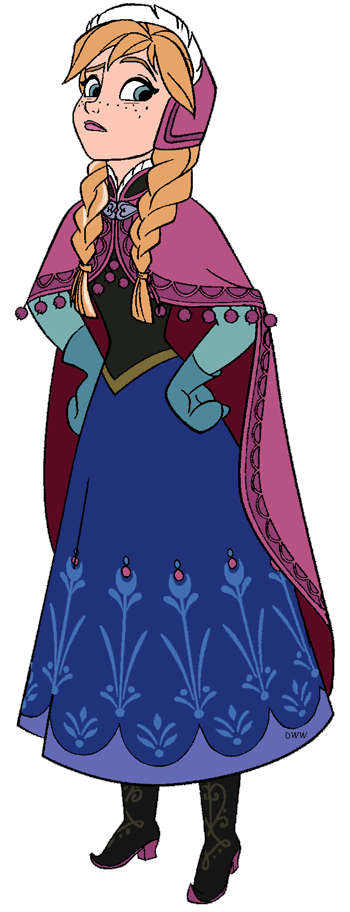 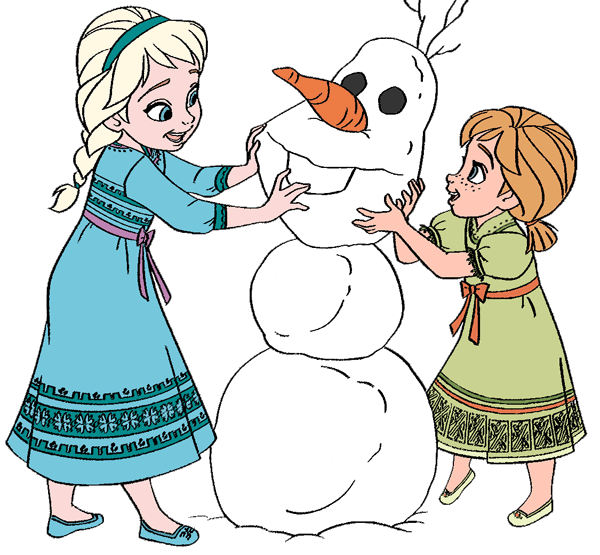 Anna: Sjećaš li se kad smo izgradile  Olafa ili kad smo se klizale? 	Elsa: Da! 	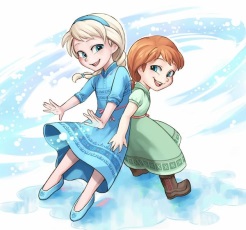 Hajdemo spavati ujutro ćemo biti pametnije! 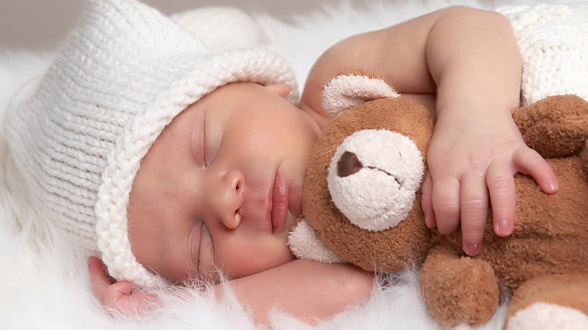 Sljedeće jutro… 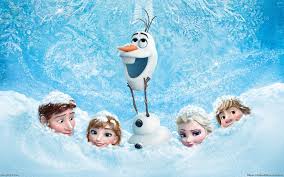 